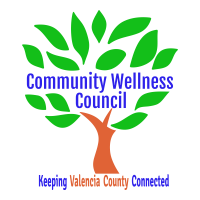 Board MeetingJuly 3, 20191:00pm-3:00pm Wellness Center1:00PM-1:10PMCall Meeting to OrderWelcome GuestsAgendaConsent AgendaMinutes of 5/2/19Treasurer Report AprilCoalition ReportsSocial Media/Website ReportConsent ExemptionsBusiness Presentation by Dana Millen from the Health Securities Act 1:10 PM-1:35 PMCoordinator’s Report (Noelle) 1:35 PM-1:45PMGrant, Grant deliverables/Activities Update (Diana/Noelle) 1:45-1:55PMFinancial Management Update/Monthly Match (Noelle) 1:55PM-2:00PMAnna Age 8 Community Planning Action Lab (Diana/Noelle) 2:00PM-2:10PMKAH (Noelle) 2:10pm-2:15PMDebrief on June CRUNCH at Ana Becker Park (All) 2:15-2:25PMReview Timeline for upcoming planning for events (All) 2:25-2:40PM OSAP/Community Survey update (Linda) 2:40-2:50PMMRGDA Update (Noelle/Diana) 2:50pm-2:55pmReview of Activities/Time Line/Action Items 2:55 PM-3:00PMAdditional Items of DiscussionAdjourn